«Проект – это цель, принятая и освоенная детьми, актуальная для них. Это детская самодеятельность, активность. Это конкретное практическое творческое дело, поэтапное движение к цели. Это педагогически организованное освоение ребенком окружающей среды. Это звено в системе воспитания, в цепи развивающей личность программы.»М.В.Крупенина, педагог.Информационная карта проектаВ  концепции Федерального государственного образовательного стандарта общего образования для школ сформулирована высшая цель образования - воспитание нравственного, ответственного, инициативного и компетентного гражданина России, принимающего судьбу Отечества как свою личную, осознающего ответственность за настоящее и будущее своей страны, укоренённого в духовных и культурных традициях российского народа.       Осуществление социально-значимой деятельности является важным средством воспитания и социализации учащихся. Развиваются организаторские, творческие, коммуникативные способности, школьники познают мир.        Современное поколение утрачивает способность к интеллектуальному, творческому общению друг с другом. В результате этого у детей снижается познавательная активность, креативность мышления, речевая  компетентность, толерантность. Эти и другие важные свойства личности необходимо развивать и поддерживать.Учащиеся средних классов (5–8кл.) обладают, в силу возрастных особенностей, способностью к активности, соревновательности, открытости, творчеству, поэтому они с удовольствием и интересом проводят различные мероприятия познавательного и развлекательного характера для ребят  младшего возраста.         Актуальность заключается в соответствии идеи проекта требованиям современного общества и государственного заказа на воспитание социально активной личности.  Школьники должны играть активную роль в обществе и быть его полноправными участниками, самодостаточными и социально ориентированными.
      Особенностью предлагаемого проекта является вовлечение всего школьного коллектива в его реализацию.  Социально активная деятельность готовит подростков к последующей гражданской деятельности, ими приобретается социальный опыт, формируется умение самостоятельно планировать и реализовать запланированное, нести ответственность за свои действия. Дети учатся сотрудничать со сверстниками, взрослыми и детьми младшего возраста.       В каждом детском коллективе есть активные дети, а есть тихие, одиночки .И вот эти отвергаемые сверстниками ребята - явление, к сожалению, частое. Неблагоприятные отношения в коллективе способствуют возникновению у ребенка устойчивых отрицательных переживаний, исчезновению уверенности в себе и уменьшению способности и желания учиться. Таких детей необходимо учить правилам общения и взаимодействия. Наш проект рассчитан и на привлечение таких ребят.Формирование и развитие компетенций:       Данный проект объединяет вокруг себя много детей и взрослых. В ходе проекта формируются и развиваются следующие компетенции: формирование общечеловеческих ценностей, морально-этических и нравственных качеств, забота о детях Проект направлен на формирование компетенций в сфере самостоятельной, гражданско-общественной, социально- трудовой и культурно - досуговой деятельности, а также на развитие коммуникативных компетенций.

 Сегодняшние дети утверждают завтрашнее благосостояние страны, что полностью зависит от доброкачественного воспитания. Проблема приобретения ребёнком эмоционально-нравственного опыта является сегодня особенно актуальной.Дети охотно всегда чем-нибудь занимаются.                                                           Это весьма полезно,                                                                                                           а потому не только не следует этому мешать,                                                                       но нужно принимать меры к тому,                                                                                               чтобы всегда у них было что делать. (Ян Амос Коменский)Принято  считать, что современные подростки настолько перегружены, что фактически не имеют свободного времени. Для них умение сегодня организовать свое свободное время - залог завтрашнего формирования характера, становления своей судьбы. А учатся они управлять своим временем сегодня, значит, научатся завтра управлять своей судьбой.Условия проведения детьми своего свободного времени за последнее десятилетие изменились во всех развитых странах мира. В связи с повышением мобильности населения и бурным развитием средств массовой коммуникации (прежде всего телевидение) и индивидуального досуга (компьютерные игры) существенным образом изменились и отношения между родителями и детьми.В ХМАО-Югре  проводились исследования о занятости детей. Было выявлено: в интервале от часа до четырех подростки свободны, на что же они тратят это свободное время?28% ребят играют в компьютерные игры;26 % - слушают музыку или смотрят телевизор;27 % - читают и трудятся на дому;19 % - посещают кружки и секции.Исследования показали:во-первых, достаточно велико число одиноких подростков;во-вторых, огорчает приверженность подростков к телевизору и компьютеру в ущерб другим, более активным формам проведения свободного времени;в-третих, тревожит недостаточная активность общения детей со сверстниками и со своими братьями и сестрами во всех формах проведения досуга.Показатели  заставили нас задуматься, о  целесообразности использования свободного времени учащимися.   Мы решили выяснить,  на сколько заняты учащиеся нашего класса в свободное от учебы время и провели анкетирование.    Результаты опроса показали, что из 25 учащихся 6Г  класса только 11 посещают учреждения дополнительного образования.  Остальные  14 обучающихся посещают среднюю школу и больше нигде не заняты. Был проведен опрос среди родителей об  их отношении к организации свободного времени своих детей. Выяснилось, что 12 % родителей считают данный вопрос важным и серьезным,88 % респондентов относятся к данному вопросу как к несерьезному.   Цифры настораживающие,  поскольку досуг – необходимая часть жизни любого человека, особенно ребенка, который находится в активном процессе развития, важно определить, где и как он проводит свой досуг, умеет ли планировать свое свободное время. По этим вопросам так же было проведено анкетирование среди учащихся 6 Г класса.Только 10 % учащихся имеют хорошо сформированные навыки планирования свободного времени. 26% школьников планируют досуг время от времени; 30 % респондентов ответили, что у них не получается планировать свободное время, действуют по обстоятельствам и 25% не считают необходимым строить даже кратковременные планы.Отсутствие или недостаточная  сформированность навыков планирования свободного времени может привести к пассивности, отсутствию собственных интересов, перекладыванию ответственности за проведение досуга на взрослых или более авторитетных сверстников. В 2013- 2014 учебном году 10 учеников  6 Г класса МБОУ «СОШ №13» приняли  активное участие в различных школьных и городских мероприятиях. Так, в подготовке и проведении общешкольной акции «Дружат дети на планете» в рамках городского «Кросса акций», ребята 6 Г класса приняли активное участие. В декабре 2013 года была проведена акция  «Сохраним фауну Югры», в ходе которой  дети средней группы ДОУ «Колобок» совместно со школьниками делали кормушки для зимующих птиц. Учащиеся 6 Г класса рассказали детям о зимующих птицах Югры, показали интересную презентацию. Ребята средней группы разгадывали загадки ,играли в игры. Затем учащиеся и дети совместно развешивали кормушки для птиц на территории детского сада, играли в подвижные игры. Проводя акцию, дети могли просто играть, общаться, радоваться, дружить.      Совместный труд детей принес огромное удовлетворение и массу положительных эмоций. Акция завершилась 18 декабря 2013 года. Руководитель акции, педагог-организатор Демидова Л.Ю. вручила учащимся 6 Г класса Благодарственные письма. Учащиеся 6 Г класса поделились с  одноклассниками своими впечатлениями, показали презентации и фото. Большинство детей класса изъявили желание также участвовать в подобных акциях.Так возникла идея создания и реализации социального проекта «Дети – детям», направленного на создание условий для расширения  возможностей занятости учащихся  в свободное время,   реализации их  нравственных качеств в  организации различных видов деятельности    через  разновозрастное  общение учащихся МБОУ «СОШ №13»  и детей  «Детского сада № 9».  Родители и ребята из Совета Учащихся школы поддержали нас, и мы решили попробовать осуществить задуманное.Для реализации проекта необходимо было  выяснить является ли проблема адаптации  дошкольников к школе  важной для   родителей и воспитателей  «Детского сада  №9». Среди родителей и сотрудников, было  проведено анкетирование   и были получены следующие результаты:60 % родителей и сотрудников детского сада считают проблему адаптации дошкольников важной,40 % считают проблему неважной.При анализе информации мы увидели, что большинство родителей и сотрудников детского сада волнует вопрос адаптации маленьких детей   к  школе.   Ведь в большинстве семей есть дети, которые посещают школу и проблема привыкания маленького ребенка к школе, как оказалось, волнует многих. После обсуждения полученных результатов опроса мы пришли к единому мнению:наиболее важными и соответствующими нашему возрасту проблемами являются: проблема занятости учащихся в свободное время  с целью развития способности к интеллектуальному, творческому общению детей разных возрастов; проблема адаптации будущих первоклассников к школе. Значит, мы будем разрабатывать и реализовывать проект, который решили назвать«Дети-детям».Проект “Дети - детям”  предоставляет учащимся возможность проявить себя, приносить радость себе и другим, осуществить связь с внешним миром.Организаторские способности, уверенность в себе, способность к саморазвитию, самопознанию – то малое, что они смогут развить в себе, работая над данным проектом.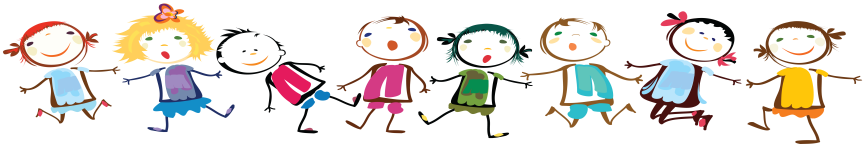 Цель:Создание условий для  расширения  возможностей занятости учащихся  в свободное время,   реализации их  нравственных качеств в  организации различных видов деятельности    через  разновозрастное  общение учащихся МБОУ «СОШ №13»  и детей ДОУ «Детский сад №9».Создание условий для адаптации будущих первоклассников к школе.Задачи:1.Содействовать  формированию нравственных ценностей учащихся и детей  «Детского сада № 9»  через систему специальных мероприятий с их вовлечением в активные самостоятельные действия.2.Формировать у детей умения и навыки планировать, распределять и использовать свое свободное время с пользой для себя и окружающих.3.Способствовать  улучшению  межличностных  отношений детей, повышению процента качества  успеваемости учащихся.4.Помогать детям преодолевать трудности перехода на первоначальную ступень образования посредством формирования у детей позитивного отношения к школе.Ожидаемые результаты:Реализация мероприятий проекта будет способствовать расширению возможностей занятости детей в свободное время, проект позволит снизить процент детей , не занятых дополнительным образованием.  Реализация проекта повысит уровень воспитанности участников  по вопросам патриотического, духовно – нравственного воспитания.При работе над данным проектом раскроется личностный потенциал детей школы и ДОУ, их стремление к духовному росту. При реализации проекта развивается творческая среда для выявления одаренных детей класса и детей ДОУ.При реализации проекта повысится процент детей, легко адаптирующихся к школе.Вывод:В результате у детей снизится агрессия; сформируется бесконфликтное взаимодействие между собой и группой. Они научатся управлять собственной деятельностью - эффективно обозначать цели. Дети смогут построить взаимоотношение с окружающим миром. Дети смогут интересно, насыщенно, эмоционально, с пользой для себя и окружающих организовать свой досуг, найти свое место в жизни, выработать активную позицию, стать хорошими гражданами и родителями, а также полноценно пережить период взросления, самый замечательный период, который называется детство. Данный проект способствует формированию активной гражданской позиции и создает мотивацию на принятие активной социальной роли.Участники проекта:Учащиеся 6 Г класса МБОУ «СОШ №13» г.Нефтеюганска, ,дети,воспитатели,родители ДОУ «Радость» и  МД ОАО «Детский сад №9».Руководитель проекта:Григорьева Альбина Ивановна, классный руководительМасштабность проекта:школа, МД ОАО «Детский сад №9».Формы реализации проекта:АкцииКонцертыБеседыТрудовые десантыКонкурсыИнсценировкиМетоды реализации проекта:1.Метод матрицы идей2.Метод вживания в роль3.Метод аналогии4.Метод ассоциации5.Метод мозгового штурма6.Метод синектикиСрок реализации проекта:	 Проекта «Дети – детям» рассчитана на 1,5 года: март 2014- май 2015.Механизм реализации проекта:Этапы реализации проекта:Девиз проекта:Спроси у жизни строгой:Какой идти дорогой,Куда по свету беломуОтправиться с утра?Иди за солнцем следом,Хоть этот путь неведом,Иди, мой друг, всегда идиДорогою добра!Содержание проекта:Работа над проектом предполагает несколько этапов:1.      Подготовительный. Это представление проекта в целом. Учащиеся ориентированы  на сбор необходимой информации по темам, представленным в проекте. Основной задачей на этом этапе является необходимость заинтересовать учащихся, создать добровольные объединения.2.  Аналитический.  Проводятся опросы среди учащихся и их родителей,среди сотрудников и родителей детского сада.  Школьникам предлагается составить подробный план дальнейших действий. Учащиеся изучают психологические и физиологические особенности дошкольников .Проводятся классные часы ,беседы и мастер-классы с педагогом-психологом Столяровой И.В. Затем проводится обсуждения результатов работы учащихся. На данном этапе ученикам создаются условия для самостоятельной работы, активизируется их творческая деятельность. Выполнение такой работы заставляет ученика думать и анализировать, а также приобретаются навыки самостоятельного поиска необходимой информации.3.      Практический.  На данном этапе  происходит активное социально-значимое взаимодействие с внешними партнерами.  Задача учителя на данном этапе – координация действий учащихся ,психолого-педагогическая поддержка.4.     Перспективный: На этом этапе расширяется деятельность участников проекта ,предъявляются промежуточные результаты социального проекта. Задача учителя – всесторонняя  помощь и поддержка учеников. Осуществление связи с администрацией ДОУ, освещение деятельности учащихся в СМИ города, интернете, на сайте школы, в электронной газете «Почитай-ка!».5.Заключительный.На данном этапе проводится анкетирование участников проекта, сравнительный анализ, оформление результатов анкетирования, проведение итоговой отчетной конференции в МБОУ «СОШ № 13»,награждение всех участников социального проекта.План мероприятий на 2014-15 учебный год:Ресурсы, задействованные при реализации проектаПромежуточные выводы:Проект продолжается. По результатам уже проделанной работы в рамках проекта имеются грамоты, благодарности, фото, освещение в СМИ  школы и города ,а главное, радость тех, кому направлена деятельность согласно проекта и тех, кто эту деятельность осуществляет.В начале следующего учебного года мы попросим ребят - первоклассников, чтобы они продолжили наше начинание и тоже подружились с детьми из детского сада, а мы будем им во всем помогать. ПриложениеПодготовка к акции «Сохраним фауну Югры»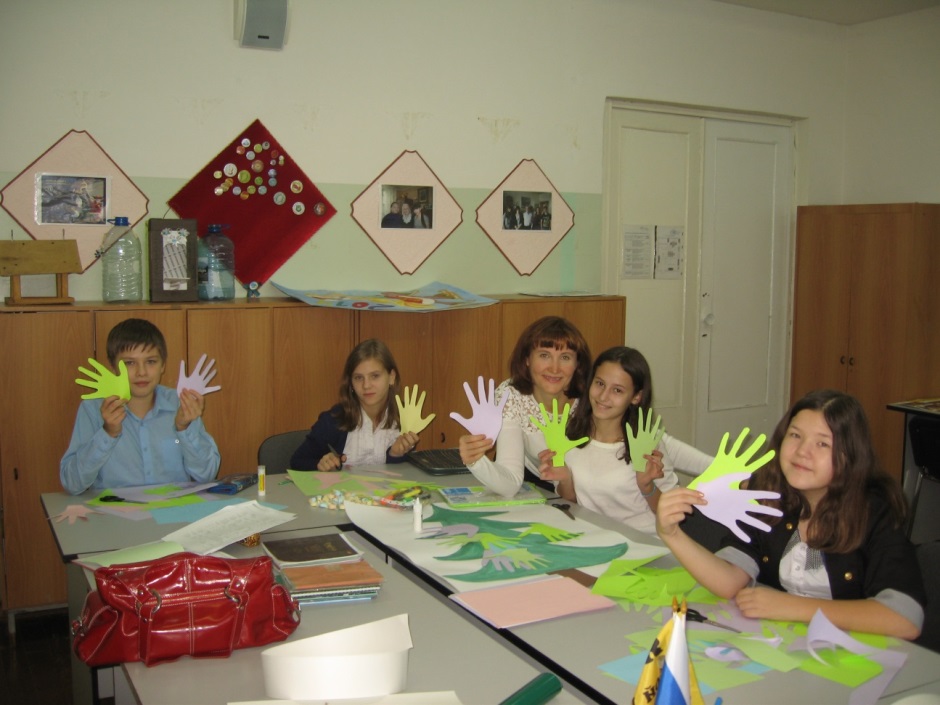 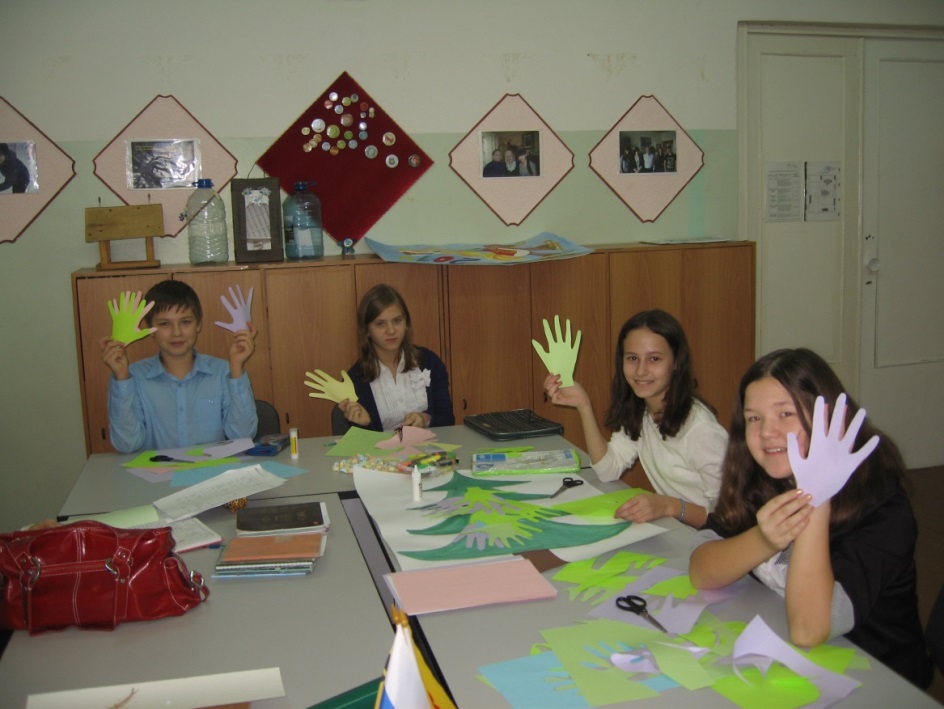 Проведение акции в ДОУ «Колобок»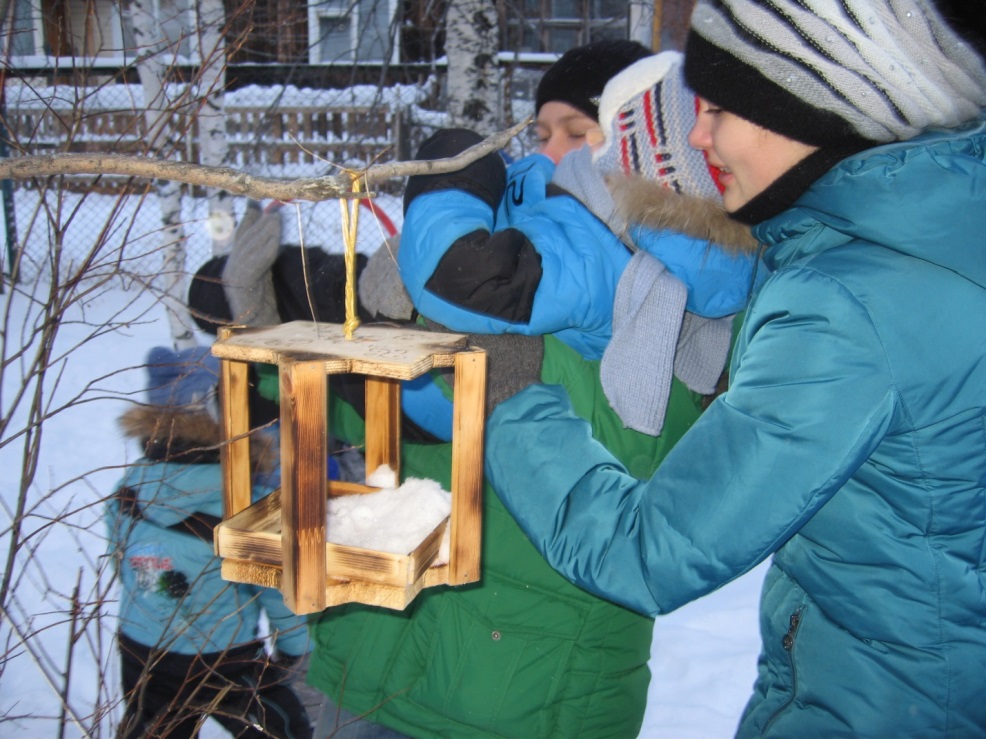  Отзыв на проведение 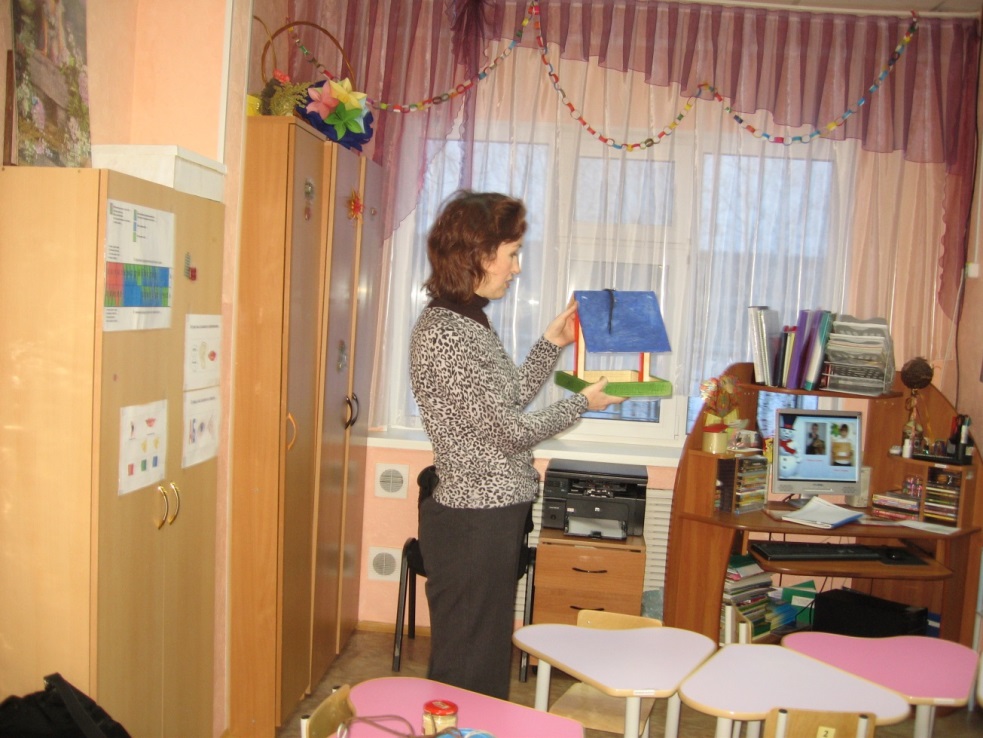 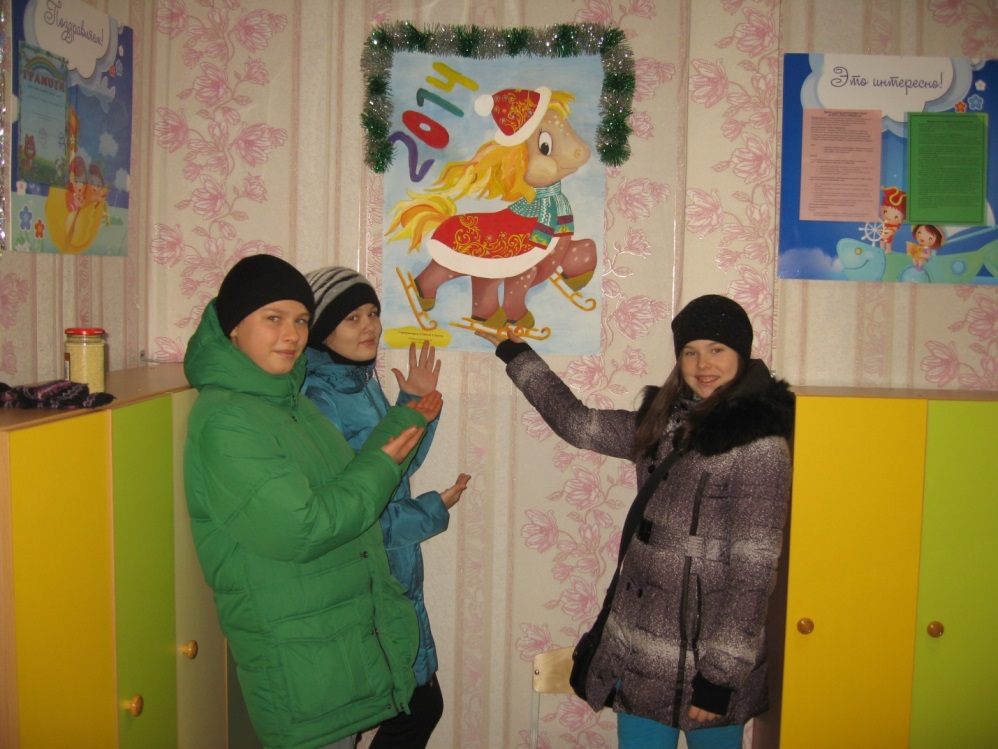 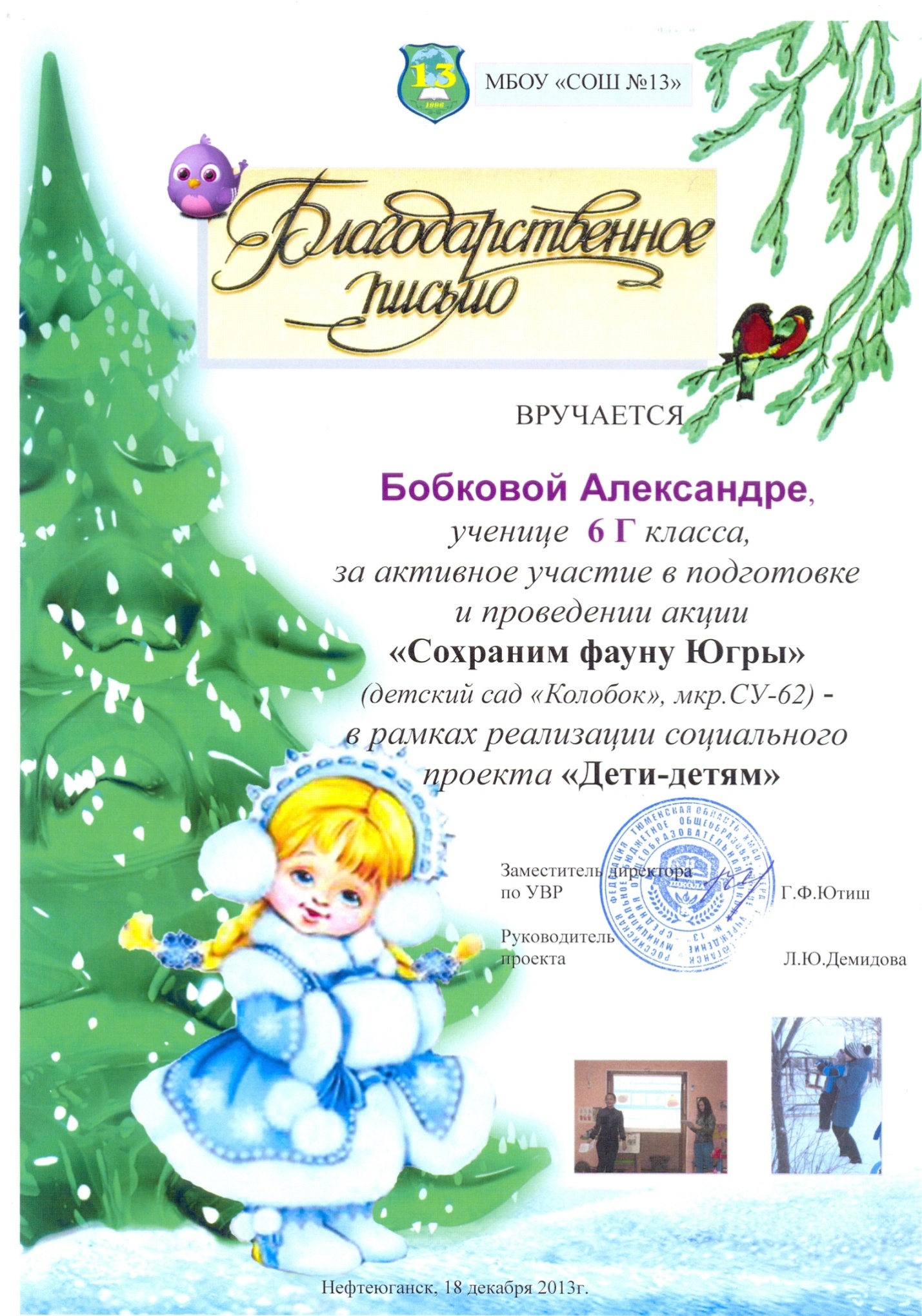 (название мероприятия может написать сам родитель или педагог при распечатке бланка, так же как и дату проведения и ответственного педагога или педагогов) ___Дата проведения___ педагог___1. Ф. И ребёнка. Какую группу посещает? ______2. Кем Вы приходитесь ребёнку? (мама, папа т. д.) ___3. Откуда Вы узнали о данном мероприятии? ___4. С каким настроением Вы пришли на мероприятие? ___5. Какие чувства Вы испытали в ходе мероприятия? ___6. Ваша оценка данного мероприятия (что понравилось, а что нет? ___ 7. Каким стало настроение у Вас и Вашего ребёнка после мероприятия? ___8. На Ваш взгляд, нужны такие мероприятия вам и вашим детям? ___9. Ваши предложения и пожелания ______ (Ф. И. О. написавшего отзыв) ___(подпись) спасибо за сотрудничество! 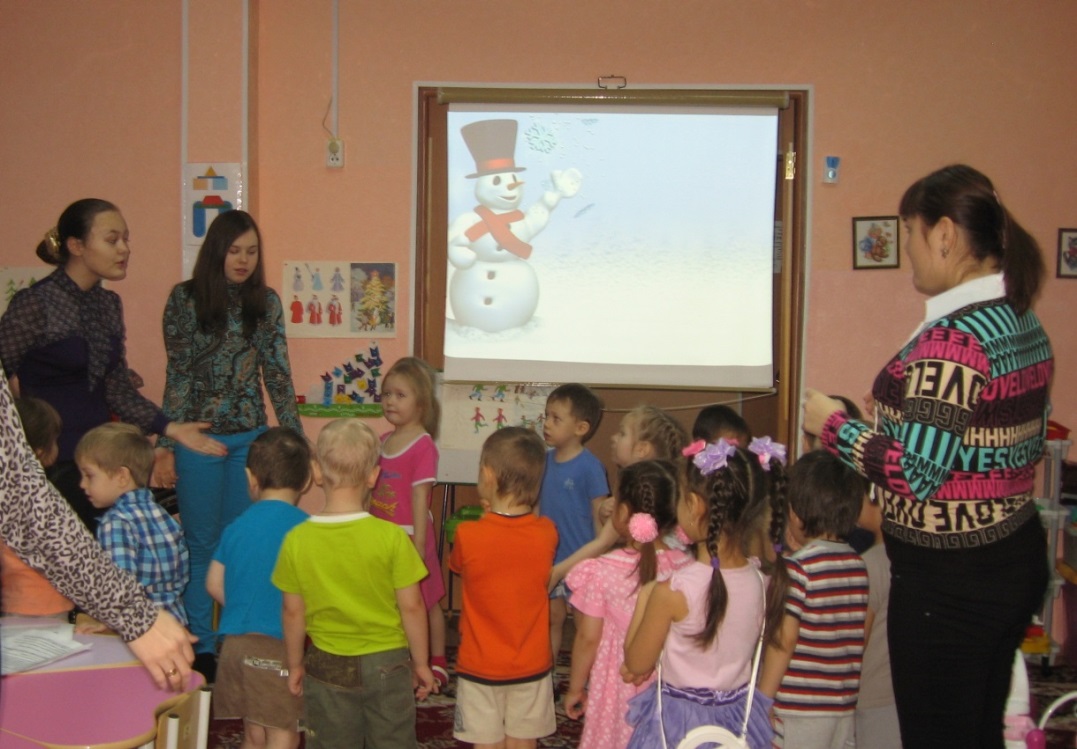 Полное наименование проектаСоциально-значимый проект «Дети-детям»Разработчики  проекта Григорьева А.И. ,классный руководитель 6 Г классаПроблема, на решение которой направлен проект Проблема занятости учащихся в свободное время с целью формирования навыков планирования свободного времени и развития способности к интеллектуальному, творческому общению детей разных возрастов; проблема адаптации будущих первоклассников к школе. Цель проектаСоздание условий для расширения  возможностей занятости учащихся  в свободное время,   реализации их  нравственных качеств в  организации различных видов деятельности    через  разновозрастное  общение учащихся МБОУ «СОШ №13»  и детей  «Детского сада № 9».  Создание условий для адаптации будущих первоклассников к школе.Задачи проекта1.Содействовать  формированию и реализации нравственных качеств  учащихся и детей  «Детского сада № 9»  через систему специальных мероприятий с их вовлечением в активные самостоятельные действия.2.Формировать у детей умения и навыки распределять и использовать свое свободное время с пользой для себя и окружающих.3.Способствовать  улучшению  межличностных  отношений детей, повышению процента качества  успеваемости учащихся.4.Помогать детям преодолевать трудности перехода на первоначальную ступень образования посредством формирования у детей позитивного отношения к школе.География проектаМБОУ «СОШ №13» ,14 мкр.МБ ДОУ «Детский сад №9»,15 мкр.Сроки реализации проектаМарт 2014г.-май 2015г.Поддерживающие организации или физические лица (при наличии)Актуальность проектаОбоснование проекта№ п/пНазвание этапаДеятельность на данном этапеСрокиОтветственные1.ПодготовительныйРаспределение обязанностей между участниками проектаМарт 2014 г.Руководитель проекта ,классный руководитель Григорьева А.И., инициативная группа учащихся 6 Г класса.2.АналитическийПроведение анкетирования в 6 Г классе среди учащихся,в МБ ДОУ «Детский сад №9» среди родителей и сотрудников с целью выявления важных проблем для реализации проекта.Апрель 2014 г.Руководитель проекта, классный руководитель Григорьева А.И., инициативная группа учащихся 6 Г класса.3. Прогностический.Составление перспективного плана конкретной деятельности с учетом предполагаемых трудностей.Апрель 2014 г.Руководитель проекта, классный руководитель Григорьева А.И., инициативная группа учащихся 6 Г класса.4.Практический.1.Реализация Проекта.2.Промежуточная диагностика, корректировка деятельности.Май 2014 г.- май 2015 г.Январь 2015 г.Руководитель проекта, классный руководитель Григорьева А.И., учащиеся и родители 7 Г класса.5.Обобщающий.Анализ проделанной работы. Оформление и демонстрация результатов социального проекта в МБОУ «СОШ № 13», МД ОАО «Детский сад №9», на сайте школы, в электронной газете школы ,в Интернет-сети.Май 2015 г.Руководитель проекта ,классный руководитель Григорьева А.И., учащиеся и родители 7 Г класса.№Название мероприятияСроки проведения1Акция «Герои войны»,приуроченная к Дню Победы (рассказ,инсценировка песни,презентация)5-8 мая 2014 г.2Трудовой десант  «Красота вокруг нас»(уборка территории детского сада)19-22 мая 2014 г.3Акция «Бюро добрых услуг»(сбор игрушек,книг для детей ДОУ «Ромашка»)7.04-30.04 2014 г.4Акция «Здравствуй,лето!» (совместные игры на свежем воздухе)30.05.-3.06.2014 г.5Акция «Скорая помощь» (обновление,ремонт старых книг)15.09.-19.09.2014 г.6Акция «День именинника» (поздравления,вручение подарков именинникам месяца)1 раз в месяц7Акция « Я природе помогу» (демонстрация презентации о птицах)октябрь8Поздравительная акция «Милой мамочке моей»,посвященная Дню матери (изготовление и вручение открыток мамам)ноябрь9Акция «Домик для птиц» (изготовление и развешивание кормушек для птиц на территории ДОУ)декабрь10Акция «Школа-это интересно!»(экскурсия для будущих первоклассников по школе)Январь 2015 г.11Акция «Защитник Отечества»,посвященная Дню Защитника Отечества (изготовление общего фотоколлажа о папах)февраль12Акция «Привыкаем к школе!» (рассказ и виртуальная экскурсия по школе,заочное знакомство с директором школы,учащимися,руководителем музея).март13Акция «Скоро к звездам полечу!»,посвященная Дню космонавтики (рассказ,показ презентации,выставка рисунков)апрель14Трудовой десант «Красота вокруг нас» »(уборка территории детского сада)май15Итоговая акция «Веселое время» (составление фотоколлажа обо всех проведенных акциях)Май-июнь 2015 г.РесурсЦелевое использованиеАдминистративныйНормативно-правовая база, ресурсная база школы,  взаимодействие с партнерами уровня администрации ДОУ «Детский сад №9».ОбщественныйУправление взаимодействием учеников и родителей, родителей и родителей, организация благотворительных акций, транспорт, сопровождение детей.Ресурсы партнеровПомещения, партнерство воспитанников, педагогов, организационные вопросы, вопросы охраны жизни и здоровья.Материальные ресурсыИнформационно-компьютерная база, расходные материалы (канцтовары и пр.), транспорт.Интеллектуально-творческиеОпыт проектной деятельности автора проекта и учащихся, творческие возможности детей.